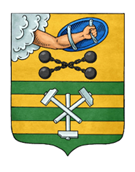 ПЕТРОЗАВОДСКИЙ ГОРОДСКОЙ СОВЕТ26 сессия 29 созываРЕШЕНИЕот 20 марта 2024 г. № 29/26-383О признании утратившими силу некоторых решенийПетрозаводского городского СоветаВ соответствии со статьей 47 Федерального закона от 06.10.2003 № 131-ФЗ «Об общих принципах организации местного самоуправления 
в Российской Федерации» Петрозаводский городской СоветРЕШИЛ:Признать утратившими силу: 	- Решение Петрозаводского городского Совета от 28.02.2012 
№ 27/09-135 «Об установлении источников официального опубликования муниципальных правовых актов органов местного самоуправления Петрозаводского городского округа»;	- Решение Петрозаводского городского Совета от 23.04.2013 
№ 27/18-268 «О внесении изменений в Решение Петрозаводского городского Совета от 28.02.2012 № 27/09-135 «Об установлении источников официального опубликования муниципальных правовых актов органов местного самоуправления Петрозаводского городского округа»;	- Решение Петрозаводского городского Совета от 25.02.2014 
№ 27/25-363 «О внесении изменений в Решение Петрозаводского городского Совета от 28.02.2012 № 27/09-135 «Об установлении источников официального опубликования муниципальных правовых актов органов местного самоуправления Петрозаводского городского округа»;	- Решение Петрозаводского городского Совета от 18.02.2015 
№ 27/31-504 «О внесении изменения в Решение Петрозаводского городского Совета от 28.02.2012 № 27/09-135 «Об установлении источников официального опубликования муниципальных правовых актов органов местного самоуправления Петрозаводского городского округа»;	- Решение Петрозаводского городского Совета от 04.02.2016 
№ 27/45-700 «О внесении изменений в Решение Петрозаводского городского Совета от 28.02.2012 № 27/09-135 «Об установлении источников официального опубликования муниципальных правовых актов органов местного самоуправления Петрозаводского городского округа»;	- Решение Петрозаводского городского Совета от 22.03.2017 
№ 28/05-64 «О внесении изменения в Решение Петрозаводского городского Совета от 28.02.2012 № 27/09-135 «Об установлении источников официального опубликования муниципальных правовых актов органов местного самоуправления Петрозаводского городского округа»;	- Решение Петрозаводского городского Совета от 20.12.2017 
№ 28/11-228 «О внесении изменения в Решение Петрозаводского городского Совета от 28.02.2012 № 27/09-135 «Об установлении источников официального опубликования муниципальных правовых актов органов местного самоуправления Петрозаводского городского округа»;	- Решение Петрозаводского городского Совета от 19.09.2018 
№ 28/18-380 «О внесении изменения в Решение Петрозаводского городского Совета от 28.02.2012 № 27/09-135 «Об установлении источников официального опубликования муниципальных правовых актов органов местного самоуправления Петрозаводского городского округа»;	- Решение Петрозаводского городского Совета от 19.12.2018 
№ 28/20-426 «О внесении изменения в Решение Петрозаводского городского Совета от 28.02.2012 № 27/09-135 «Об установлении источников официального опубликования муниципальных правовых актов органов местного самоуправления Петрозаводского городского округа»;	- Решение Петрозаводского городского Совета от 18.12.2019 
№ 28/28-554 «О внесении изменения в Решение Петрозаводского городского Совета от 28.02.2012 № 27/09-135 «Об установлении источников официального опубликования муниципальных правовых актов органов местного самоуправления Петрозаводского городского округа»;	- Решение Петрозаводского городского Совета от 18.12.2020 
№ 28/36-665 «О внесении изменения в Решение Петрозаводского городского Совета от 28.02.2012 № 27/09-135 «Об установлении источников официального опубликования муниципальных правовых актов органов местного самоуправления Петрозаводского городского округа»;	- Решение Петрозаводского городского Совета от 17.12.2021 
№ 29/5-35 «О внесении изменения в Решение Петрозаводского городского Совета от 28.02.2012 № 27/09-135 «Об установлении источников официального опубликования муниципальных правовых актов органов местного самоуправления Петрозаводского городского округа»;	- Решение Петрозаводского городского Совета от 16.12.2022 
№ 29/14-202 «О внесении изменения в Решение Петрозаводского городского Совета от 28.02.2012 № 27/09-135 «Об установлении источников официального опубликования муниципальных правовых актов органов местного самоуправления Петрозаводского городского округа»;	- Решение Петрозаводского городского Совета от 19.12.2023 
№ 29/23-351 «О внесении изменений в Решение Петрозаводского городского Совета от 28.02.2012 № 27/09-135 «Об установлении источников официального опубликования муниципальных правовых актов Петрозаводского городского округа».2. Настоящее Решение вступает в силу со дня вступления в силу Решения Петрозаводского городского Совета, вносящего изменения в статью 67 Устава Петрозаводского городского округа, в части определения источников официального опубликования муниципальных правовых актов органов местного самоуправления Петрозаводского городского округа, но не ранее дня официального опубликования.И.о. Председателя Петрозаводского городского Совета                                   А.Ю. ХанцевичГлава Петрозаводскогогородского округа                           И.С. Колыхматова                               